  Žarko PETAN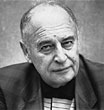 Pisatelj, režiser, je diplomiral na Ekonomski fakulteti in na Akademiji za igralsko umetnost v Ljubljani. Je član Društva slovenskih pisateljev. Slovenskega PEN; Društva francoskih dramskih avtorjev, Paris; častni član Novega literarnega društva, Marburg. Vodilna nit Petanovega pisateljevanja je humor in satira, v tujini se je posebej uveljavil kot aforist. Piše romane, novele, gledališke, radijske in televizijske igre, pravljice za otroke, pesmi in eseje.

Njegova dela so bila prevedena v 27 jezikov. Prejel je več kot petdeset, pretežno tujih nagrad. Med temi odličji je tudi najvišje avstrijsko državno odlikovanje za dosežke na področju umetnosti, avstrijski častni križ prvega razreda.
V domačih in tujih gledališčih je režiral 12O predstav. Kot režiser je gostoval v Avstriji, Nemčiji, Švici, Italiji, Poljski, Hrvaški, Jugoslaviji, Srbiji, Makedoniji, v Bosni in Hercegovini.

V tujini je izšlo štirideset njegovih samostojnih knjig, zastopan je v več kot šestdesetih tujih antologijah proze, poezije, dramskih iger in aforizmov.
Petan je bil stalni režiser v Drami Slovenskega narodnega gledališča, ki jo je nekaj časa vodil kot ravnatelj. Več kot dvajset let je bil stalni režiser Mestnega gledališča ljubljanskega. Poltretje leto je bil Generalni direktor Slovenskega radia in televizije